СОВЕТ  ДЕПУТАТОВ ДОБРИНСКОГО МУНИЦИПАЛЬНОГО РАЙОНАЛипецкой области21-я сессия  VI-го созываРЕШЕНИЕ15.08.2017г.                                        п.Добринка	                                    №169-рсО внесении изменений в Положение «О денежном содержании и социальных гарантиях лиц, замещающих должности муниципальной службы Добринского муниципального района»Рассмотрев представленный администрацией Добринского муниципального района проект изменений в Положение «О денежном содержании и социальных гарантиях лиц, замещающих должности муниципальной службы Добринского муниципального района», в соответствии со статьей 1 Закона  Липецкой  области    от 19 июня 2017 года  N 80-ОЗ "О внесении изменений в Закон Липецкой области "О правовом регулировании вопросов муниципальной службы Липецкой области", руководствуясь ч.6 ст. 50, ст.27 Устава Добринского муниципального района, учитывая решение постоянной комиссии по правовым вопросам, местному самоуправлению и работе с депутатами, Совет депутатов Добринского муниципального районаРЕШИЛ:1.Принять изменения в Положение «О денежном содержании и социальных гарантиях лиц, замещающих должности муниципальной службы Добринского муниципального района» (прилагается).2. Направить указанный нормативный правовой акт главе Добринского муниципального района для подписания и официального опубликования.3. Настоящее решение вступает в силу со дня его принятия. Председатель Совета депутатовДобринского муниципального района 	                    	   	       М.Б.Денисов                                                                              Приняты                                                                                  решением Совета депутатов                                                                            Добринского муниципального района                                                                                            от 15.08.2017г.  №169-рсИЗМЕНЕНИЯ В ПОЛОЖЕНИЕО ДЕНЕЖНОМ СОДЕРЖАНИИ И СОЦИАЛЬНЫХ ГАРАНТИЯХ ЛИЦ,ЗАМЕЩАЮЩИХ ДОЛЖНОСТИ МУНИЦИПАЛЬНОЙ СЛУЖБЫДОБРИНСКОГО МУНИЦИПАЛЬНОГО РАЙОНАВнести в Положение «О денежном содержании и социальных гарантиях лиц, замещающих должности муниципальной службы Добринского муниципального района», принятого решением Совета депутатов Добринского муниципального района от 27.09.2016г. №101-рс, следующие изменения:1)В статье 2:а) абзац первый части 2 изложить в следующей редакции:    «оклад за классный чин»;б) в части 3 слова «Ежемесячная надбавка к должностному окладу за классный чин» заменить словами «Оклад за классный чин»;в) в таблице части 3 слова «размер надбавки за классный чин» заменить словами «размер оклада за классный чин»;г) часть 7 изложить в следующей редакции:«Размеры должностных окладов по должностям муниципальной службы района устанавливаются муниципальными правовыми актами, издаваемыми представительным органом муниципального образования в соответствии с нормативами формирования расходов, устанавливаемыми нормативным правовым актом администрации Липецкой области.Размеры должностных окладов и иных денежных выплат по должностям муниципальной службы района увеличиваются (индексируются) в случае увеличения (индексации) размеров должностных окладов и иных денежных выплат по должностям государственной гражданской службы области.»2) в статье 3:а) в абзаце третьем части 1 слова «ежемесячной надбавки за классный чин» заменить словами «оклада за классный чин».ГлаваДобринского муниципального района                                 С.П. Москворецкий  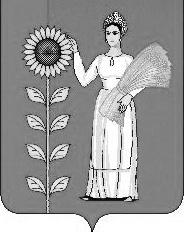 